Tölpel Sport Team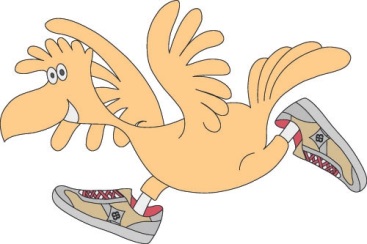 TST  Ammerthal  e.V.  *  Dietersberger Str. 24  *  92260 AmmerthalTST-ZUMBA10 xDONNERSTAG, 16.01.2020 - 26.03.2020, 19.00-20.00 Uhr,kein Zumba am Weiberfasching (20.02.2020).Turnhalle AmmerthalTrainerin Steffi Rossmann Gebühren: - TST- und DJK- Mitglieder 20 €- Nichtmitglieder TST, DJK 45€, - Nichtmitglieder unter 18 J. 30 €Anmeldung bei TST Trendsportspartenleitung Jutta Mändl-Hackl, j.maendl-hackl@t-online.de oder WhatsApp 01756618413